Макушинский многопрофильный филиалгосударственного бюджетного профессионального образовательного учреждения «Курганский базовый медицинский колледж»СЕСТРИНСКИЙ УХОД ПРИ ОСТРЫХ И ХРОНИЧЕСКИХ РАССТРОЙСТВАХ ОРГАНОВ ПИЩЕВАРЕНИЯ У ДЕТЕЙ РАННЕГО ВОЗРАСТАРабочая тетрадь для самостоятельной работы студентовпо специальностям34.02.01 Сестринское дело 31.02.01 Лечебное дело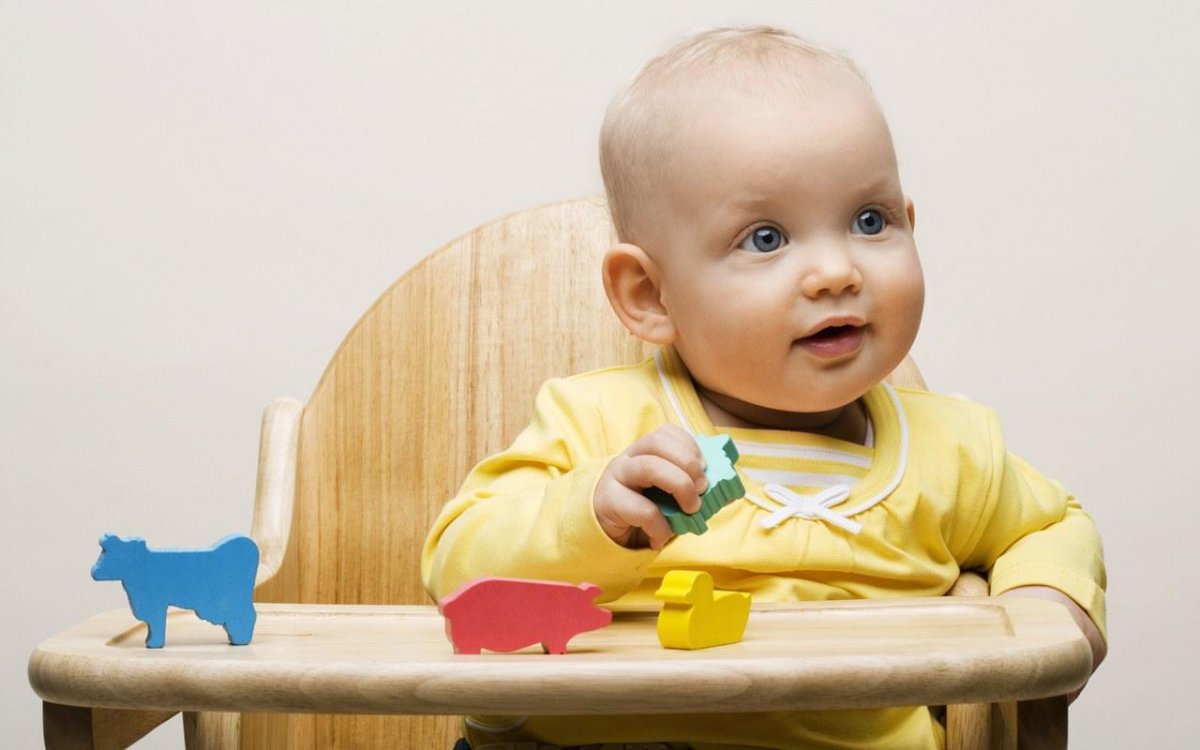 Макушино 2022Сестринский уход при острых и хронических расстройствах органов пищеварения у детей раннего возраста: рабочая тетрадь для самостоятельной работы студентов /авт. – сост.: С.В.Мамонтова. – Макушино, 2022. – 35.Автор – составитель:Мамонтова Светлана Владимировна преподаватель высшей квалификационной категории Макушинского многопрофильного филиала ГБПОУ «Курганский базовый медицинский колледж»Рецензент: Брюхова Людмила Владимировна, врач педиатр высшей категории Макушинского многопрофильного филиала ГБПОУ «Курганский базовый медицинский колледж»Данная рабочая тетрадь построена в соответствии с требованиями ФГОС – 3 (Федеральный государственный стандарт третьего поколения) к минимуму уровня подготовки выпускников по специальностям 34.02.01 Сестринское дело и разработано на основе рабочей программы по ПМ 02  «Участие в лечебно-диагностическом и реабилитационном процессах» Раздел 7 «Сестринский уход в педиатрии», 31.02.01 Лечебное дело и разработано на основе рабочей программы по ПМ 02 «Лечебная деятельность»  МДК 02.04 Лечение пациентов детского возраста. Рабочая тетрадь отражает требования, предъявляемые в настоящее время  к практическому обучению и деятельности медицинского  персонала. Ситуационные задачи с эталонами ответов помогут приобрести навыки в постановке сестринских и врачебных диагнозов, составлении планов  сестринских вмешательств и их реализации. Выполнение медицинских услуг помогут в приобретении навыков по уходу за больным ребенком.Рабочая тетрадь предназначена для самостоятельной аудиторной и внеаудиторной работы студентов по специальности 34.02.01 Сестринское дело, 31.02.01 Лечебное делоРабочая тетрадь  включает в себя следующие разделы: Задания для самостоятельной работы, эталоны ответов, список источников литературы.© Мамонтова С.В.,2022Специальность: 34.02.01 Сестринское делоКурс: 3Профессиональный модуль:ПМ 02 Участие в лечебно-диагностическом и реабилитационном процессахМеждисциплинарный комплекс:Тема: Сестринский уход при заболеваниях органов дыхания у детейОбъем часов на изучение темы: Специальность: 31.02.01 Лечебное делоКурс: 4Профессиональный модуль 02 «Лечебная деятельность» Тема:  Лечение пациентов детского возраста с заболеваниями органов дыханияУровень освоения материала: 2Вид учебного занятия: практическоеКоличество часов на учебное занятие:         Сестринское дело 6 часовЛечебное дело 10 часовЦель: Сформировать профессиональные знания и умения, необходимые для деятельности медицинской сестры и фельдшера по уходу за пациентом при заболеваниях органов дыхания.Задачи:Образовательные (дидактические)Ознакомление с принципами ухода за ребенком при острых и хронических расстройствах органов пищеварения у детей раннего возраста.Применение знаний в конкретных практических ситуациях.Познакомиться с порядком оказания медицинских услугВоспитательные:1. Формировать интерес к будущей профессии.2. Формировать умения и навыки  самоконтроля при уходе за ребенком при острых и хронических расстройствах органов пищеварения у детей раннего возраста.3. Овладеть необходимыми навыками самостоятельной образовательной деятельности.3. Развивающие:1. развивать умения обобщения полученных знаний, осуществления анализа, сравнений, формулирование выводов.2. Развивать умения и навыки работы с нормативными источниками.Рабочая тетрадь для самостоятельной работы студентов на тему «Сестринский уход острых и хронических расстройствах органов пищеварения у детей раннего возраста» в части освоения общих  (ОК) и профессиональных (ПК) компетенций:Общие компетенции:ОК 1. Понимать сущность и социальную значимость будущей профессии, проявлять к ней устойчивый интерес. ОК 2. Организовывать собственную деятельность, выбирать типовые методы и способы выполнения профессиональных задач, оценивать их эффективность и качество.ОК 3. Принимать решения в стандартных и нестандартных ситуациях, нести за них ответственность.ОК 4. Осуществлять поиск и использование информации, необходимой для эффективного выполнения профессиональных задач, профессионального и личностного развития.ОК 5. Использовать информационно-коммуникационные технологии в профессиональной деятельности.ОК 6. Работать в коллективе и команде, эффективно общаться с коллегами, руководством, потребителями.ОК 7. Брать ответственность за работу членов команды (подчиненных), за результат выполнения заданий.ОК 8. Самостоятельно определять задачи профессионального и личностного развития, заниматься самообразованием, планировать повышение квалификации.ОК 9. Ориентироваться в условиях частой смены технологий в профессиональной деятельности.ОК 10. Бережно относиться к историческому наследию и культурным традициям народа, уважать социальные, культурные и религиозные различияОК 11. Быть готовым брать на себя нравственные обязательства по отношению к природе, обществу и человеку.ОК 12. Организовывать рабочее место с соблюдением требований охраны труда, производственной санитарии, инфекционной и противопожарной безопасности.ОК 13. Вести здоровый образ жизни, заниматься физической культурой для укрепления здоровья, достижения жизненных и профессиональных целей.Профессиональные компетенции по специальности 34.02.01 Сестринское делоПК 2.1. Представлять информацию в понятном для пациента виде, объяснять ему суть вмешательств.ПК 2.2. Осуществлять лечебно-диагностические вмешательства, взаимодействуя с участниками лечебного процесса.ПК 2.3. Сотрудничать со взаимодействующими организациями и службами.ПК 2.4. Применять медикаментозные средства в соответствии с правилами их использования.ПК 2.5. Соблюдать правила использования аппаратуры, оборудования и изделий медицинского назначения в ходе лечебно-диагностического процесса.ПК 2.6. Вести утвержденную медицинскую документацию.ПК 2.7. Осуществлять реабилитационные мероприятия.ПК 2.8. Оказывать паллиативную помощь.С целью овладения  соответствующих общих и профессиональных компетенции студент по специальности 34.02.01 Сестринское дело должен:Знать:- причины, клинические проявления, возможные осложнения, методы диагностики проблем пациента, организацию и оказание сестринской помощи;- пути введения лекарственных препаратов;- виды, формы и методы реабилитации;- правила использования аппаратуры, оборудования, изделий медицинского назначения.Уметь:- готовить пациента к лечебно-диагностическим вмешательствам;- осуществлять сестринский уход за пациентом при различных заболеваниях и состояниях;- консультировать пациента и его окружение по применению лекарственных средств;- осуществлять реабилитационные мероприятия в пределах своих полномочий в условиях первичной медико-санитарной помощи и стационара;- осуществлять фармакотерапию по назначению врача;- проводить мероприятия по сохранению и улучшению качества жизни пациента;- вести утвержденную медицинскую документацию.Иметь практический опыт:- осуществления ухода за пациентом при различных заболеваниях и состояниях;- проведение  реабилитационных мероприятий в отношении пациентов с различной патологией. Цель: Сформировать профессиональные знания и умения, необходимые для деятельности фельдшера по уходу за пациентом при острых и хронических расстройствах органов пищеварения у детей раннего возраста.Задачи:1.Образовательные (дидактические) - Ознакомление с принципами ухода за ребенком при острых и хронических расстройствах органов пищеварения у детей раннего возраста.- Применение знаний в конкретных практических ситуациях.- Познакомиться с порядком оказания медицинских услугВоспитательные:1. Формировать интерес к будущей профессии.2. Формировать умения и навыки  самоконтроля при уходе за ребенком при острых и хронических расстройствах органов пищеварения у детей раннего возраста.3. Овладеть необходимыми навыками самостоятельной образовательной деятельности.3. Развивающие:1. развивать умения обобщения полученных знаний, осуществления анализа, сравнений, формулирование выводов.2. Развивать умения и навыки работы с нормативными источниками.Общие компетенции по специальности  31.02.01 «Лечебное дело»ОК 1. Понимать сущность и социальную значимость будущей профессии, проявлять к ней устойчивый интерес. ОК 2. Организовывать собственную деятельность, выбирать типовые методы и способы выполнения профессиональных задач, оценивать их эффективность и качество.ОК 3. Принимать решения в стандартных и нестандартных ситуациях, нести за них ответственность.ОК 4. Осуществлять поиск и использование информации, необходимой для эффективного выполнения профессиональных задач, профессионального и личностного развития.ОК 5. Использовать информационно-коммуникационные технологии в профессиональной деятельности.ОК 6. Работать в коллективе и команде, эффективно общаться с коллегами, руководством, потребителями.ОК 7. Брать ответственность за работу членов команды (подчиненных), за результат выполнения заданий.ОК 8. Самостоятельно определять задачи профессионального и личностного развития, заниматься самообразованием, планировать повышение квалификации.ОК 9. Ориентироваться в условиях частой смены технологий в профессиональной деятельности.ОК 10. Бережно относиться к историческому наследию и культурным традициям народа, уважать социальные, культурные и религиозные различияОК 11. Быть готовым брать на себя нравственные обязательства по отношению к природе, обществу и человеку.ОК 12. Организовывать рабочее место с соблюдением требований охраны труда, производственной санитарии, инфекционной и противопожарной безопасности.ОК 13. Вести здоровый образ жизни, заниматься физической культурой для укрепления здоровья, достижения жизненных и профессиональных целей.Профессиональные компетенции по специальности 31.02.01 «Лечебное дело»ПК 02.01. Определять программу лечения пациентов различных возрастных групп.ПК 02.02. Определять тактику ведения пациента.ПК 02.03. Выполнять лечебные вмешательства.ПК 02.04.  Проводить контроль эффективности лечения.ПК 02.05.  Осуществлять контроль состояния пациента.ПК 02.06. Организовывать специализированный сестринский уход за пациентомПК 02.07. Организовывать оказание психологической помощи пациенту и его окружениюПК 02.08.  Оформлять медицинскую документацию.С целью овладения  соответствующих общих и профессиональных компетенции студент по специальности 31.02.01  «Лечебное  дело» должен:уметь:- проводить дифференциальную диагностику заболеваний;- определять тактику ведения пациента;- назначать немедикаментозное и медикаментозное лечение;- определять показания, противопоказания к применению лекарственных средств;- применять лекарственные средства пациентам разных возрастных групп;- определять показания к госпитализации пациента и организовывать транспортировку в лечебно-профилактическое учреждение;- проводить лечебно-диагностические манипуляции;- проводить контроль эффективности лечения;- осуществлять уход за пациентами при различных заболеваниях с учетом возраста.  знать:- принципы лечения и ухода в терапии, хирургии, педиатрии, акушерстве, гинекологии, травматологии, онкологии, инфекционных болезнях    с курсом ВИЧ-инфекции и эпидемиологией, неврологии, психиатрии с курсом наркологии, офтальмологии, дерматовенерологии,   оториноларингологии, гериатрии, фтизиатрии, при осложнениях заболеваний;- фармакокинетику и фармакодинамику лекарственных препаратов;- показания и противопоказания к назначению лекарственных средств;- побочные действия, характер взаимодействия лекарственных препаратов из однородных и различных лекарственных групп;- особенности применения лекарственных препаратов у разных возрастных групп.Метапредметные связи:ОП 01 Основы латинского языка с медицинской терминологиейОП 02 Анатомия и физиология человекаОп 03 Основы патологииОП 06 Основы микробиологии и иммунологииОП 07 ФармакологияЗадания для самостоятельной работыСодержаниеВведение                 Данный дополнительный материал составлен в соответствии с требованиями Федерального Государственного образовательного стандарта к минимуму уровня подготовки выпускников по специальности 34.02.01 Сестринское дело. Материал предназначен для самостоятельной работы студентов  по теме «Сестринский уход при острых и хронических расстройствах органов пищеварения у детей раннего возраста» ПМ 02 «Участие в лечебно-диагностическом и реабилитационном процессах»  Раздел  7 «Сестринский уход в педиатрии», ПМ 02 Лечебная деятельность МДК 02.04 Лечение пациентов детского возраста.     Острые и хронические расстройства органов пищеварения у детей раннего возраста довольно распространены у детей и могут быть как приобретенного, так и наследственно-обусловленного характера.         Врожденная и наследственная патология обусловлена генетическими нарушениями и соответственно, хромосомными аберрациями. Приобретенные заболевания могут развиться под воздействием инфекций, нерационального вскармливания, неблагоприятных факторов внешней среды, нежелательных эффектов лекарственных и других токсических средств и прочих причин. Для острых и хронических расстройств органов пищеварения у детей раннего возраста  характерны длительное латентное течение заболеваний, негативное влияние  их на рост и развитие ребенка, а несвоевременная и неадекватная терапия может привести к развитию хронической гипотрофии и дистрофии  в старшем возрасте. Проблемы с органами пищеварения  у взрослых – это, как правило, следствие заболеваний, начавшихся в детском возрасте. Практическая частьЗадание 1. ГлоссарийАгалактия –Гипогалактия –Гипотрофия – Грудное вскармливание –Докорм -Диарея - Дистрофия –Запор -Искусственное вскармливание –Контрольное кормление -Метеоризм - Паратрофия –Прикорм –Рациональное питание -  Смешанное вскармливание –Задание 2. Контрольные вопросы1. Что такое гипотрофия?2. Какие причинные факторы способствуют развитию гипотрофии?3. Каков механизм развития гипотрофии?4. Какие клинические признаки гипотрофии первой, второй, третьей степени?5. Какие основные принципы лечения гипотрофии?6. Какие особенности диетотерапии при гипотрофии?7. Какова профилактика гипотрофии?8. Что такое паратрофия?Задание 3 Тестовые заданияВ заданиях в тестовой форме выбрать по одному правильному ответуСредняя ежемесячная прибавка массы тела ребенка первого полугодия жизни составляет граммова) 700б) 600в) 500г) 400      2. Ежемесячная прибавка массы тела ребенка второго полугодия граммов            а) 700 – 800            б) 400 – 500            в) 100 - 200            г) 50 – 100       3. При гипотрофии 1 степени дефицит массы тела составляет в %            а) 1 – 5             б) 5 – 10            в) 10 - 20            г) 20 – 30        4. Причина приобретенной гипотрофии у детей            а) гипогалактия у матери            б) гестозы беременной            в)  алкоголизм матери            г) курение матери        5. В 1 год  масса ребенка составляет килограммов            а) 20 – 22            б)  18 – 20            в) 10 – 12            г) 8 – 10         6. Толщину подкожно – жирового слоя у детей необходимо проверять на              а) спине             б) внутренней поверхности бедра             в) животе             г) на внутренней поверхности руки        7. Коррекция жиров при гипотрофии проводится             а) сливками             б) сахарным сиропом             в) творогом             г) овощами          8. При гипогалактии женщине рекомендуют             а) ограничение жидкости             б) ограничение белков             в)  прием жидкости за  20 минут до кормления             г) прием пряностей за  20 минут до кормления           9. Показание для введения докорма ребенку              а) гипогалактия              б) паратрофия              в) срыгивание              г) дисфагия          10. К адаптированным сладким молочным смесям относится               а) Бона               б) Нарине               в) 2/3 коровье молоко               г) цельный кефир          11. Прикорм начинают давать ребенку                 а) перед кормлением грудью                б) после кормления грудью                в) полностью заменяя кормление  грудью                г) между кормлениями грудью          12. Цель введения докорма ребенку – обеспечить                 а) недостоющее количество питательных веществ                б) увеличение поступление поваренной соли                в) уменьшить поступление поваренной соли                г) увеличить поступление жиров          13. Иммунитет  у ребенка при гипотрофии                 а) снижен                 б) повышен                 в)  не изменен            14. Симптомы  гипотрофии у ребенка                 а) потливость, искривление костей                 б) отеки, повышенное давление                в) истончение подкожно-жирового слоя, низкая масса тела                г) увеличенная толщина подкожно-жирового слоя, высокая масса тела              15. Установите соответствие: Распределить  участки  потери подкожно-жирового слоя  по степеням гипотрофииЗадание 4.  Решение ситуационных задачЗадача 1. На профилактический прием пришла мать с двумя детьми. Девочке 3 месяца, она находится на естественном вскармливании, ее масса при рождении 3 кг. Мальчику 4 года, мама жалуется на то, что он плохо ест. Дети осмотрены врачом.  Отклонений в состоянии их здоровья не обнаружено. Девочке проведено контрольное кормление – высасывает 110 мл молока.Задание:Рассчитать суточный и разовый объем пищи трехмесячного ребенка.Сделайте отметки о нарушениях удовлетворения ее потребностей.Сформулируйте проблемы девочки.Составьте план мероприятий по ликвидации гипогалактии у матери. Организуйте этапы планирования и реализации СВ по решению проблемы «Мальчик 4х лет плохо ест».Задача 2.На приеме в поликлинику пришла мать с ребенком 7 месяцев на профилактический осмотр. Вами проведены антропометрические измерения. Получены следующие результаты:масса – 7900 г;рост – 68,5 см.;окружность головы – 43 см;окружность груди – 42,5 см.мать жалуется на беспокойный сон ребенка.Ребенок осмотрен врачом. Заключение «Практически здоров».Показатели общего анализа крови ребенка следующие:Задание:Оцените физическое развитие ребенка, если соответствующие параметры при рождении были следующие: рост 50 см;  вес 3200; окр. груди 34 см; окр. головы 36 см.Оцените общий анализ крови.Сделайте отметки о нарушенных потребностях.Сформулируйте проблемы ребенка.Организуйте этапы планирования и реализации СВ по решению проблемы: «Беспокойный сон ребенка».Задача 3Активное посещение ребенка 3-х месяцев жизни. На искусственном вскармливании с 1,5 мес. возраста, страдает запорами. Два дня не было стула, ребенок беспокоен, кричит, ножки прижаты к животу, сучит ножками, кожные покровы чистые. Живот умеренно вздут, газы не отходят, температура тела 36,7*С, пульс 132 уд. в мин., ЧДД 44 в минуту.ЗаданияОпределите потребности пациента, сформулируйте цели и составьте план  сестринского ухода по приоритетной проблеме с мотивацией каждого сестринского вмешательства.Проведите беседу с мамой о рациональном вскармливании.Задание 5.  Заполнить «немые» таблицы «Мозговой штурм»Задание 6 Изучить неотложную помощьРвота Причины появления рвоты:Отравления;Интоксикация; Заболевания желудочно-кишечного тракта;Заболевания ЦНС;Неотложная помощь при рвоте Метеоризм Метеоризм – вздутие живота скопившимися в кишечнике газами.Задание 7 Выполнение манипуляций по уходуПостановка очистительной клизмы новорожденному и грудному ребенкуКритерии оценкиПостановка газоотводной трубкиКритерии оценкиОтветы к заданию 1. ГлоссарийАгалактия – это состояние, при котором выделение молока у родившей женщины отсутствуетГипогалактия – это снижение выработки молока в секреторных клетках грудных желез во время лактационного периода. Гипотрофия – хроническое расстройство питание с отставанием массы тела по отношению к его длинеГрудное вскармливание – кормление грудьюДокорм  - это докармливание ребенка детской молочной смесью при недостатке грудного молока. Докорм дают ребенку только после кормления грудью.Диарея - патологическое состояние, при котором у больного наблюдается учащённая (более 2 раз в сутки) дефекацияДистрофия – хроническое расстройство питания и трофики тканей, нарушающее правильное, гармоничное развитие ребенкаЗапор - замедленная, затруднённая или систематически недостаточная дефекация (опорожнение кишечника, калоизвержение).Искусственное вскармливание – это вскармливание детей грудного возраста искусственными смесямиКонтрольное кормление - это такой вид кормления, при котором производится взвешивание ребенка до и непосредственно после кормления грудью с целью определения объема молока, высосанного из груди.Метеоризм – это избыточное скопление газов в желудочно-кишечном тракте, которое может быть вызвано или повышенным газообразованием или проблемами с выводом газов из организма.Паратрофия – хроническое расстройство питания, характеризующееся избыточной массой телаПрикорм – это введение новых продуктов питания в рацион малыша (обычно где-то с 4-6 месяцев) на фоне сохраняющегося грудного или искусственного вскармливания.Рациональное питание – это питание человека, которое учитывает его физиологические потребности в энергетической ценности, полезных питательных веществах (белки, жиры, углеводы, витамины, минералы, микроэлементы, другие полезные вещества) основываясь на данных о возрасте, заболеваниях, физической активности, занятости, окружающей средеСмешанное вскармливание – это вскармливание детей грудного возраста грудным молоком с докормом искусственными смесямиЭталоны ответов к тестовому заданиюабваввавааааав1 степень  – в;  2 степень – а, в; 3 степень - а, б, в, г.Ответы на задание «Решение ситуационных задач»Задача 1.Расчет суточного и разового количества молока ребенку 3х месяцев проводится объемным методом: V сут. = 1/6 массы.Масса девочки в 3 месяца = 3000 + 700* 3 = 5100 г.V  сут.  = 5100 г : 6 = 850 млV раз. = 850 мл : 6 = 140 мл.Отметки о нарушениях удовлетворения потребностей девочки:Проблемы девочки:– 3-месячный ребенок не может организовать себе питание;-  ребенок недоедает из-за гипогалактии матери;-  3-месячный ребенок не может сам осуществлять гигиену.4. План мероприятий по ликвидации гипогалактии:-  нормализовать режим матери;- обеспечить ее отдых;- организовать рациональное питание кормящей женщины;- за 20 минут до кормления рекомендовать матери пить жидкость;- назначить прием поливитаминов, никотиновую кислоту, апилак;- рекомендовать горячий душ или массаж молочных желез, их УФО облучение.5. Планирование и реализация СВ по решению проблемы: «Мальчик 4 лет плохо ест»:Задача 2.Оценка физического развития:2.Общий анализ крови в норме.3.Отметки о нарушениях удовлетворения потребностей:Проблемы:- 7 - месячный ребенок не может организовать себе питание;- беспокойный сон;- 7 - месячный ребенок не может сам осуществлять гигиену.5. Планирование и реализация СВ по решению проблемы: «Беспокойный сон»:Задача 3Проблемы пациента:- нарушение опорожнения кишечника (запор);- нарушение питания;- беспокойство.Приоритетная проблема: нарушение опорожнения кишечника (запор).Краткосрочная цель: у пациента будет стул не реже 1 раза в день (время индивидуальное).Долгосрочная цель: родственники знают методы предупреждения запоров.Оценка: у пациента стул нормализуется (1 раз в сутки). Цель достигнута.Студент проводит беседу с матерью о рациональном вскармливанииОтветы к заданию 5 заполнить «немые» таблицы  «Мозговой штурм»Список использованных источниковПедиатрия с детскими инфекциями : учебник  для  студентов учреждений сред. проф. Образования, обучающихся по специальностям 060101.52 «Лечеб. Дело», 060102.51 «Акушер. Дело» / А.М.Запруднов., К.И.Григорьев. – М. : ГЭОТАР-Медиа, 2013. – 560 с. : ил.Неотложная медицинская помощь : учебное пособие / Т.В.Отвагина. – Изд. 15-е. – Ростов  н/Д : Феникс, 2017. – 251 , с. : ил. – (СМО).Д.А.Крюкова, Л.А.Лысак, О.В.Фурса «Здоровый человек и его окружение» Ростов-на-Дону «Феникс» 2013. Н.Г.Соколова, В.Д.Тульчинская «Сестринское дело в педиатрии: практикум» Ростов-на-Дону 2002.Н.Г.Севастьянова Сестринское дело в педиатрии. Часть 1 – М.:АМНИ, 2002. – 603 с.Максимальная учебная нагрузка, из нихТеорияПрактическое занятиеСамостоятельная работа11263Максимальная учебная нагрузка, из нихТеорияПрактическое занятиеСамостоятельная работа10262На «3»На «4»На «5»Проверь себя – ответь на вопросы.Дай определение терминамТесты для контроля знаний по теме: Острые и хронические расстройства органов пищеварения у детей раннего возрастаЗаполните немые таблицы по теме: Острые и хронические расстройства органов пищеварения у детей раннего возрастаРешение ситуационной задачиИзучение неотложной помощиВыполнение манипуляций по уходуВведение10 Практическая часть11Задание №1 Глоссарий11Задание № 2 Контрольные вопросы11Задание №3 Тестовые задания12Задание №4 Ситуационные задачи14Задание №5 «Немая» таблица «Мозговой штурм»16Задание №6 Неотложная помощь18Задание №7 Медицинские технологии20Ответы на задания для самостоятельной работы28Список использованных источников35Степень гипотрофииОбласти потери п/ж слоя1 степень2 степень 3 степеньА) конечности, туловищеБ)      лицоВ) область животаГ) комочки БишаЭр.HbТр.Лейк.СОЭБЭМЮПСлфм4*10114г/л230*1010*104мм/ч-3--229606ФАКТОРЫФАКТОРЫФАКТОРЫЛЕЧЕНИЕЛЕЧЕНИЕЛЕЧЕНИЕПАРАТРОФИЯКЛИНИКА КЛИНИКА ОСЛОЖНЕНИЯПРОФИЛАКТИКАПРОФИЛАКТИКАГИПОТРОФИЯФАКТОРЫФАКТОРЫФАКТОРЫФАКТОРЫФАКТОРЫIIIIIIКЛИНИКАКЛИНИКАКЛИНИКАЛЕЧЕНИЕЛЕЧЕНИЕЛЕЧЕНИЕПРОФИЛАКТИКАПРОФИЛАКТИКАПРОФИЛАКТИКАЭтапы Обоснование Дозы 1. Уложить пациента с возвышенным головным концом, голову повернуть на бокПрофилактика аспирации рвотных масс 2. Расстегнуть стесняющую одеждуОблегчение экскурсии легких 3. Обеспечить доступ свежего воздухаОблегчение дыханияИсключение неприятных запахов4. По назначению врача промыть желудокМеханическое удаление токсинов, ядов Промывание желудка в некоторых случаях может ухудшить состояние5. Ввести следующие препаратыper os 0,25% р-р новокаина в/м церукал (реглан)или прозеринпри неукротимой рвоте – в\м аминазинПримечание: каждый последующий препарат вводить в случае неэффективности предыдущегоУменьшает возбудимость периферическогорвотного центра Нормализует перистальтикуУменьшает возбудимость центрального рвотного центра1 ч.л. - 1д.л. - 1 ст.л. в зависимости от возраста1мг\кг (1мл=5мг)0,1мл\1год0,1мл\1год6. После рвоты:а) прополоскать рот кипяченой водой;б) назначить водно-чайную паузу на 2-4 часав) при необходимости отправить рвотные массы в лабораторию в сопровождении направления Обеспечение гигиенического комфорта Обеспечение оральной регидратации, исключение дополнительных провоцирующих рвоту раздражителей Определение возможной причины возникновения рвоты 7. Выяснить причину рвоты и постараться устранить ее Профилактика повторного возникновения рвоты Этапы Обоснование Дозы Уложит ребенка на спину, освободить нижнюю половину туловища Облегчение перистальтики кишечникаОбеспечить доступ свежего воздуха Обеспечение комфортных условий Провести легкий массаж живота по часовой стрелке Нормализация перистальтики При отсутствии эффекта от предыдущих мероприятий – поставить газоотводную трубку  Удаление скопившихся в кишечнике газах При отсутствии эффекта – ввести следующие препараты:per os карболен (активированный уголь)или смектав\м церукал (реглан)или прозерин Примечание: каждый последующий препарат вводить в случае неэффективности предыдущегоЯвляются адсорбентамиНормализуют перистальтику кишечника  Исключить из рациона газообразующие продукты: пресное молоко, газированные напитки, овощи, бобовые, черный хлеб и др.Предупреждение усиления метеоризма или повторного его возникновения №Элемент действияДействиеОценка действийОценка действийОценка действийИтого№Элемент действияДействиеНе выполненоВыполнено но не в полном объемеВыполнено в полном объеме№Элемент действияДействие0121Цель: добиться отхождения каловых масс, газовСказать2Показания: запорСказать3Противопоказания: трещины заднего прохода, кровотечениесказать4Оснащение: резиновые перчатки, клеенка, пеленка,полотенце, резиновый баллончик (№1-6) с наконечником, емкость с водой комнатной температуры (20-22* С), вазелиновое масло, лоток для отработанного материала, горшоксказать5Объяснить маме цель и ход процедуры, получить согласиесказать6Подготовить необходимое оснащение; Постелить клеенку, накрыть пеленкойВыложить полотенце для подсушивания ребенка после проведения процедурывыполнить7.Обработать руки гигиеническим способом:А) Обработать ладонную поверхность одной руки о другую возвратно-поступательными движениями. (Ладонь к ладони, включая запястье)Выполнить8.Б) Ладонью правой руки растирать антисептик по тыльной поверхности левой кисти, меняя руки.Выполнить9.В) Ладонь к ладони с перекрещенными пальцами (Соединить руки в «замочек» и пальцами одной руки движениями вверх и вниз тереть внутренние поверхности пальцев и межпальцевые промежутки другой руки)Выполнить10.Г)  Пальцы в «замочек», тыльной стороной пальцев растереть ладонь другой рукиВыполнить11.Д) Кругообразное растирание левого большого пальца в закрытой ладони правой руки и наоборотВыполнить12.Е) Кругообразное втирание сомкнутых кончиков пальцев правой руки на левой ладони и наоборот Выполнить13.Осушить руки. Надеть перчаткиВыполнить14Взять резиновый баллончик в правую руку и выпустить из него воздухвыполнить15Набрать в баллончик воду температурой 20-22 *Свыполнить16Примечание:  необходимое количество воды:А) новорожденному – 25-30 мл;Б) грудному 5-150 мл;В) 1-3 лет – 150-250 мл.сказать17Смазать наконечник вазелиновым маслом методом поливаВыполнить18Уложить ребенка на левый бок, ноги согнуть в коленях и тазобедренных суставах и прижать к животувыполнить19Примечание: ребенка до 6 месяцев можно уложить на спину и приподнять ногисказать20Раздвинуть ягодицы ребенка 1 и 2 пальцами левой руки и зафиксировать ребенка в данном положениивыполнить21Расположив резиновый баллончик наконечником вверх, нажать на  него снизу большим пальцем правой руки для удаления воздуха ин неговыполнить22 Не разжимая баллончик, ввести наконечник осторожно, без усилий в анальное отверстие и продвинуть его в прямую кишку, направляя его сначала к пупку, а, затем, преодолев сфинктеры, параллельно копчикуВыполнить23Медленно нажимая на баллончик снизу, ввести воду и, не разжимая его, извлечь наконечник из прямой кишки(баллончик поместить в лоток для отработанного материала)выполнить24Левой рукой сжать ягодицы ребенка на 3-5 минутвыполнить25Уложить ребенка на спину, прикрыв промежность пеленкой (до появления стула или позыва на дефекацию)выполнить26Подмыть ребенка после акта дефекации, подсушить полотенцем промокательными движениями. Одетьвыполнить27 Снять фартук, перчатки, поместить в дезрастворвыполнить28Обработать руки гигиеническим способом:А) Обработать ладонную поверхность одной руки о другую возвратно-поступательными движениями. (Ладонь к ладони, включая запястье)Выполнить29Б) Ладонью правой руки растирать антисептик по тыльной поверхности левой кисти, меняя руки.Выполнить30В) Ладонь к ладони с перекрещенными пальцами (Соединить руки в «замочек» и пальцами одной руки движениями вверх и вниз тереть внутренние поверхности пальцев и межпальцевые промежутки другой руки)Выполнить31Г)  Пальцы в «замочек», тыльной стороной пальцев растереть ладонь другой рукиВыполнить32Д) Кругообразное растирание левого большого пальца в закрытой ладони правой руки и наоборотВыполнить33Е) Кругообразное втирание сомкнутых кончиков пальцев правой руки на левой ладони и наоборот Выполнить34Осушить руки Выполнить35сделать запись о проделанной манипуляциивыполнитьОценка«2»«3»«4»«5»% %0 - 7071-8081–9091 - 100Баллы0 - 4950 - 5657 - 6364 - 70№Элемент действияДействиеОценка действийОценка действийОценка действийИтого№Элемент действияДействиеНе выполненоВыполнено но не в полном объемеВыполнено в полном объеме№Элемент действияДействие0121Цель: добиться отхождения газов из кишечникаСказать2Показания: метеоризмСказать3Противопоказания: трещины заднего прохода, кровотечениесказать4Оснащение: резиновые перчатки, резиновый фартук,лоток для оснащения,клеенка, пеленка,полотенце, газоотводная трубка, емкость с водой для контроля отхождения газов, вазелиновое масло, лоток для отработанного материала, горшоксказать5Объяснить маме цель и ход процедуры, получить согласиесказать6Обработать руки гигиеническим способом:А) Обработать ладонную поверхность одной руки о другую возвратно-поступательными движениями. (Ладонь к ладони, включая запястье)выполнить7Б) Ладонью правой руки растирать антисептик по тыльной поверхности левой кисти, меняя руки.выполнить8В) Ладонь к ладони с перекрещенными пальцами (Соединить руки в «замочек» и пальцами одной руки движениями вверх и вниз тереть внутренние поверхности пальцев и межпальцевые промежутки другой руки)выполнить9Г)  Пальцы в «замочек», тыльной стороной пальцев растереть ладонь другой рукивыполнить10Д) Кругообразное растирание левого большого пальца в закрытой ладони правой руки и наоборотвыполнить11Е) Кругообразное втирание сомкнутых кончиков пальцев правой руки на левой ладони и наоборот выполнить12Осушить руки выполнить13Подготовить необходимое оснащениевыполнить14 Сделать метку глубины введения  на газоотводной трубкевыполнить15Примечание: для детей раннего и дошкольного возраста используют газоотводную трубку длиной 15-30 см; для школьного 30-50см;Она вводится у грудных детей на 708 см; от1 года до 3 лет – 8-10 см; от3 до 7 лет – 10-15см; в школьном возрасте 0-10 см.сказать16Постелить в кроватке клеенку, пеленку, подгузниквыполнить17Выложить еще 2 пеленка (в одну вкладывается  конец газоотводной трубки, другой  подсушивается после подмывания)выполнить18Смазать вводимый конец газоотводной трубки вазелиновым маслом методом поливаВыполнить19Распеленать (раздеть) ребенка, оставив распашонкивыполнить20Уложить ребенка на левый бок, ноги согнуть в коленях и тазобедренных суставах и прижать к животувыполнить21Примечание: ребенка до 6 месяцев можно уложить на спину и приподнять ногисказать22Раздвинуть ягодицы ребенка 1 и 2 пальцами левой руки и зафиксировать ребенка в данном положениивыполнить23Пережав свободный конец газоотводной трубки, осторожно, без усилий ввести ее правой рукой вращательно-поступательными движениями в анальное отверстие до метки, направляя ее сначала к пупку, а затем, преодолев сфинктеры, параллельно копчикувыполнить24Проверить отхождение газов, опустив конец трубки в лоток с водойвыполнить25Примечание: при отхождении газов в воде появятся пузырьки, если газы не отходят, изменить положение трубки, перемещая ее назад или впередсказать26Положить конец газоотводной трубки в рыхло сложенную пеленкувыполнить27Провести массаж живота по часовой стрелкевыполнить28Прикрыть ребенка пеленкойвыполнить29Засечь времяПримечание: газоотводную трубку ставят на 30-60 минутВыполнить и сказать30Извлечь газоотводную трубку из прямой кишки, пропустив ее через салфетку и погрузить в дез.растворвыполнить31Обработать перианальную область ватным шариком, смоченным вазелиновым масломвыполнить32Запеленать или одеть ребенкавыполнить33Снять фортук, перчатки, поместить в дез.раствор34Обработать руки гигиеническим способом:А) Обработать ладонную поверхность одной руки о другую возвратно-поступательными движениями. (Ладонь к ладони, включая запястье)выполнить35Б) Ладонью правой руки растирать антисептик по тыльной поверхности левой кисти, меняя руки.выполнить36В) Ладонь к ладони с перекрещенными пальцами (Соединить руки в «замочек» и пальцами одной руки движениями вверх и вниз тереть внутренние поверхности пальцев и межпальцевые промежутки другой руки)выполнить37Г)  Пальцы в «замочек», тыльной стороной пальцев растереть ладонь другой рукивыполнить38Д) Кругообразное растирание левого большого пальца в закрытой ладони правой руки и наоборотвыполнить39Е) Кругообразное втирание сомкнутых кончиков пальцев правой руки на левой ладони и наоборот выполнить40Осушить руки выполнить41Сделать запись о проделанной манипуляциивыполнитьОценка«2»«3»«4»«5»% %0 - 7071-8081–9091 - 100Баллы0 - 2829 - 3233 - 3637 - 41потребностиОтметка о нарушенияхНормальное дыханиеNАдекватное питание3 месяца, гипогалактия у материФизиологические отправленияNСонNДвижениеNОдежда, личная гигиена3 месяцаПоддержание T* телаNБезапасность средыNОбщениеNТруд,отдыхNЦель СВПлан СВРеализация СВМальчик ест хорошоОрганизовать кормление строго по режиму.Составить совместно с матерью режим кормления и убедить мать в необходимости строгого его выполнения.Не давать никакой еды между кормлениями.Постепенно выводить ребенка из игры перед кормлениемМальчик ест хорошоСоблюдать ритуал подготовки к кормлениюПомыть руки ребенку, надеть салфетку.Привлечь ребенка к сервировке стола.Мальчик ест хорошоСоздать благоприятную атмосферу для приема пищиНе менять обстановку кормления.Хорошо проветрить комнату перед кормлением.Удобно усадить ребенка за стол (лучше использовать детский столик)Красиво сервировать стол.Использовать детскую разрисованную посуду.Не завышать детскую порцию.Приветствовать самостоятельность  во время еды.По возможности кормить ребенка с другими детьми Мальчик ест хорошоНе отвлекать во время  едыНикаких игрушек, сказок, книжек, торгов во время еды: «Когда я ем, я глух и нем».Выставлять на стол продукты поочередно.Мальчик ест хорошоОрганизовать воспитательные мероприятияПредупредить маму и родственников  малыша, чтобы проблема плохого аппетита не обсуждалась при нем.Убедить родственников в том, что никогда нельзя насильно кормить ребенка.Предупредить маму, что кормление – важный воспитательный акт, и от того, как правильно она его проводит, во многом зависит формирование характера ребенка.Расчет долженствующих показателейимеетоценкаМасса = 3200 + 4200+500 = 7900 г7900NРост = 50 + 9 + 7,5 + 2 = 68,5 см68,5NОкр.головы = 36 + 7 = 43 см43NОкр.груди = 34 + 1,2 * 7 = 42,4 см42,5NПотребности Отметки о нарушенияхНормальное дыханиеNАдекватное питание7 месяцевФизиологические отправленияNСонБеспокойныйДвижениеNОдежда, личная гигиена7 месяцевПоддержание T* телаNБезапасность средыNОбщениеNТруд,отдыхNЦель СВ План СВРеализация   планаСон  спокойныйПодготовить ребенка ко снуПримерно за час до сна  не проводить  с ребенком возбуждающие игры.Провести гигиенические мероприятия перед сном . Покормить ребенка.Поласкать малыша , поговорить с ним.Сон  спокойныйСоздать благоприятную обстановку для снаПроветрить комнату перед сном.Следить за прохладной температурой в комнате ( 18 – 20 *С)Поставить ночник в комнате.Приглушить звук телевизора, радио.Постелить удобную, чистую постель.ПланМотивацияОбеспечить кисло-молочную-растительную диету (творог, кефир, овощной отвар, фруктовые соки и пюре)Для нормализации моторики кишечникаОбеспечить достаточный прием жидкости (кисло-молочные Для нормализации моторики кишечникаПопытаться выбрать у пациента условный рефлекс на дефекацию в определенное время суток (например,  утром после приема пищи) Для регуляции опорожнения кишечникаОбеспечить массаж, гимнастику, воздушные ванныДля улучшения общего состояния пациентаОбеспечить постановку очистительной клизмы, газоотводной трубки, по назначению врачаДля опорожнения кишечникаРегистрировать ежедневно кратность стула в медицинской документацииДля наблюдения за опорожнением кишечникаОбучить родственников особенностям питания при запорахДля профилактики запоровРекомендовать расширение режима двигательной активностиДля нормализации моторики кишечникаФАКТОРЫнаследственная предрасположенностьнарушение функции ЦНСэндокринные нарушенияснижение двигательной активностипсихоэмоциональные расстройствапищевые пристрастия и традиции питания семьиФАКТОРЫнаследственная предрасположенностьнарушение функции ЦНСэндокринные нарушенияснижение двигательной активностипсихоэмоциональные расстройствапищевые пристрастия и традиции питания семьиФАКТОРЫнаследственная предрасположенностьнарушение функции ЦНСэндокринные нарушенияснижение двигательной активностипсихоэмоциональные расстройствапищевые пристрастия и традиции питания семьиЛЕЧЕНИЕорганизовать лечебное питаниеактивный двигательный режимвитамины группы В, С, А, Елекарственной терапии не рекомендуетсяЛЕЧЕНИЕорганизовать лечебное питаниеактивный двигательный режимвитамины группы В, С, А, Елекарственной терапии не рекомендуетсяЛЕЧЕНИЕорганизовать лечебное питаниеактивный двигательный режимвитамины группы В, С, А, Елекарственной терапии не рекомендуетсяПАРАТРОФИЯКЛИНИКА превышение массы тела более чем на 10 %повышенное неравномерное отложение жира в подкожной жировой клетчаткепубертатный период может начаться раньшевозможны психоэмоциональные расстройстваотмечается повышение АДКЛИНИКА превышение массы тела более чем на 10 %повышенное неравномерное отложение жира в подкожной жировой клетчаткепубертатный период может начаться раньшевозможны психоэмоциональные расстройстваотмечается повышение АДОСЛОЖНЕНИЯнарушение функции опорно-двигательного аппаратагипертоническая болезньнарушение функции половых железнарушение обменных процессовПРОФИЛАКТИКАсбалансированность питанияборьба с гиподинамиейведение активного образа жизникоррекция образа жизни семьиПРОФИЛАКТИКАсбалансированность питанияборьба с гиподинамиейведение активного образа жизникоррекция образа жизни семьиКЛИНИКА превышение массы тела более чем на 10 %повышенное неравномерное отложение жира в подкожной жировой клетчаткепубертатный период может начаться раньшевозможны психоэмоциональные расстройстваотмечается повышение АДКЛИНИКА превышение массы тела более чем на 10 %повышенное неравномерное отложение жира в подкожной жировой клетчаткепубертатный период может начаться раньшевозможны психоэмоциональные расстройстваотмечается повышение АДОСЛОЖНЕНИЯнарушение функции опорно-двигательного аппаратагипертоническая болезньнарушение функции половых железнарушение обменных процессовПРОФИЛАКТИКАсбалансированность питанияборьба с гиподинамиейведение активного образа жизникоррекция образа жизни семьиПРОФИЛАКТИКАсбалансированность питанияборьба с гиподинамиейведение активного образа жизникоррекция образа жизни семьиГИПОТРОФИЯФАКТОРЫколичественный  и качественный недокормнесбалансированность пищевого рационаинфекционные заболевания разного характерапсихоэмоциональные врожденная патологияФАКТОРЫколичественный  и качественный недокормнесбалансированность пищевого рационаинфекционные заболевания разного характерапсихоэмоциональные врожденная патологияФАКТОРЫколичественный  и качественный недокормнесбалансированность пищевого рационаинфекционные заболевания разного характерапсихоэмоциональные врожденная патологияФАКТОРЫколичественный  и качественный недокормнесбалансированность пищевого рационаинфекционные заболевания разного характерапсихоэмоциональные врожденная патологияФАКТОРЫколичественный  и качественный недокормнесбалансированность пищевого рационаинфекционные заболевания разного характерапсихоэмоциональные врожденная патологияIIIIIIКЛИНИКАдефицит массы тела 11-20 %весо-ростовой показатель равен 59-55%уплощенная кривая нарастания массы тела, рост нормальныйп/ж слой снижен на животетургор, тонус мышц, эластичность, упругость кожи сниженынарушение сна, утомляемость, беспокойствопсихомоторное развитие соответствует возрастуКЛИНИКАмасса тела отстает на 21-30%весо-ростовой показатель равен 54-50%кривая нарастания массы тела плоская, рост отстает на 2-4 смп/ж слой отсутствует на животе, груди, спине, конечностях, но сохранен на лицетургор тканей снижен, гипотонус мышц, аппетит сниженстул неустойчивыйребенок беспокойный, вялый, безразличныйпсихомоторное развитие начинает отставатьиммунитет снижаетсяКЛИНИКАмасса тела отстает на 31% и болеевесо-ростовой показатель 50 % и менеенарастания массы тела  отрицательныеп/ж слой отсутствует вездеаппетит отсутствуетстул голодный, мочится редкорезкая задержка в развитиииммунитет снижентемпература тела пониженакожа серого цвета, сухая, эластичность утеренаЛЕЧЕНИЕрежим дняправильная организация питанияферментотерапиявитаминотерапияфизиотерапияЛЕЧЕНИЕщадящий режимдиетотерапияферменотерапиявитаминотерапиястимулирующая терапиясимптоматическая терапияфизиотерапияЛЕЧЕНИЕщадящий режимдиетотерапияферменотерапиявитаминотерапиястимулирующая терапиясимптоматическая терапияфизиотерапияПРОФИЛАКТИКАОхрана репродуктивного здоровья будущих матерейрациональное питание беременной, кормящей женщиныоберегать ребенка от присоединения интеркуррентных заболеванийобеспечить ребенка адекватным состоянию и возрасту режимом и уходуПРОФИЛАКТИКАОхрана репродуктивного здоровья будущих матерейрациональное питание беременной, кормящей женщиныоберегать ребенка от присоединения интеркуррентных заболеванийобеспечить ребенка адекватным состоянию и возрасту режимом и уходуПРОФИЛАКТИКАОхрана репродуктивного здоровья будущих матерейрациональное питание беременной, кормящей женщиныоберегать ребенка от присоединения интеркуррентных заболеванийобеспечить ребенка адекватным состоянию и возрасту режимом и уходу